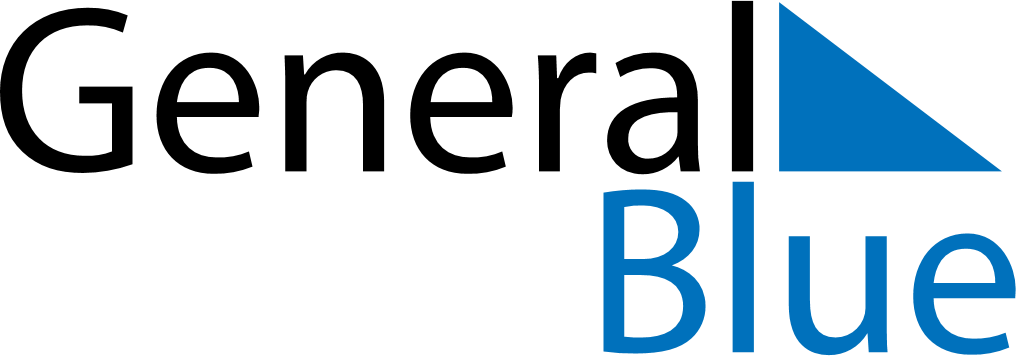 March 2018March 2018March 2018March 2018March 2018March 2018United StatesUnited StatesUnited StatesUnited StatesUnited StatesUnited StatesSundayMondayTuesdayWednesdayThursdayFridaySaturday1234567891011121314151617St. Patrick’s Day1819202122232425262728293031NOTES